PERSONAL INFORMATIONLucia lucia.383196@2freemail.com 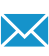 Sex Female| Date of birth 09/09/1975| Nationality RomanianWORK EXPERIENCEApril 2016 – PresentAfter Sales AssistantAfter Sales AssistantNIDEC Oradea, RomaniaReceive worldwide after-sale Schindler claims for Leroy Somer products In close relationship with Leroy Somer after-sale team in France, ensure the administrative management of the claims according to the company proceduresEnsure daily and monthly statistical reports on the service’s activities (after-sale claims and spare-parts sales)Updating Procedures and Database (different extractions, filling Excel files with new data )gffApril 2015 –April 2016Customer Care Assistant with English and FrenchApril 2015 –April 2016SC Xerox Business Services Romania SRL, OradeaApril 2015 –April 2016Handling incoming calls efficiently; Use experience to identify customer needs and handle accordingly;Demonstrate sincerity and empathy when appropriate by using the proper voice/tone pitch and word choice;Handle multiple tasks (i.e. talking with customers while accessing information in a computer).April 2015 –April 2016Business or sectorCustomer ServiceMarch 2012 – June 2013English TutorMarch 2012 – June 2013Brussels - BelgiumMarch 2012 – June 2013Providing care and educational development;Teaching English as a foreign language;March 2012 – June 2013Business or sector Education and TeachingNovember 2011 – February 2012ReceptionistNovember 2011 – February 2012‘Le Côté Vert’Hotel- Waterloo, BelgiumNovember 2011 – February 2012Manage room bookings by phone, email, or face-to-face;Completing procedures when guests arrive and leave;Preparing bills and taking payments;Answering or referring inquiries.November 2011 – February 2012Business or sector HospitalityFebruary 2011–August 2011Freelance English and French TeacherFebruary 2011–August 2011Oşorhei Primary School | Bihor District - The children were 11 to 14 years oldFebruary 2011–August 2011Teaching French as a foreign language;Lesson planning;November 2007 – August 2011Nursery School | Oradea -  The children were 3 to 7 years oldNovember 2007 – August 2011Teaching English as a foreign language;Lesson planning;Use of audio / video materials and tutorials;Involving children in different shows and role- playing.November 2007 – August 2011Business or sector Education and TeachingJanuary 2008 – January 2009May 2008 – May 2009Translator and Interpreter – part-time jobsJanuary 2008 – January 2009May 2008 – May 2009Elpis Publishing House, OradeaJanuary 2008 – January 2009May 2008 – May 2009Translation from English to Romanian of various leaflets and books.SC Schuster SRL, OradeaTranslation from English to Romanian  and vice versa of various texts and technical documentation regarding different products imported by the company;Interpreter during meetings with international partners.January 2008 – January 2009May 2008 – May 2009Business or sectorTranslationApril 1998 – August 2006English and French teacherApril 1998 – August 2006High Schools and Primary Schools, Bihor County - The students were 8 to 18 years oldApril 1998 – August 2006Teaching English and French; Lesson planning and tutorials;School magazine editor and school theatre coordinator.April 1998 – August 2006Business or sectorEducation and TeachingEDUCATION AND TRAINING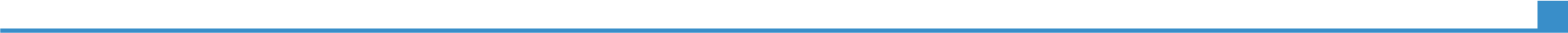 2006 - 2007Master’s degree2006 - 2007University of Reims, FranceUniversity of Reims, France2006 - 2007European Studies and Political SciencesEuropean Studies and Political Sciences2005 - 2006Master’s degree2005 - 2006Faculty of History - Geography, University of OradeaFaculty of History - Geography, University of Oradea2005 - 2006European Regional StudiesEuropean Regional Studies1993 - 1997Bachelor’s Degree in Philology, English major and French minor1993 - 1997Faculty of Letters, University of OradeaFaculty of Letters, University of Oradea1993 - 1997Teaching EducationEnglish and French grammar and literatureTeaching EducationEnglish and French grammar and literatureFebruary 2011Preparing Students for Business English CertificateFebruary 2011British Council RomaniaBritish Council RomaniaOctober 2010Working towards Teaching Knowledge Test CertificateOctober 2010British Council Romania British Council Romania August2000Definitive CertificateAugust2000The Ministry of Education from Romania, University of OradeaThe Ministry of Education from Romania, University of OradeaJuly1998Certificate in School Psychology and PedagogyJuly1998The Ministry of Education from Romania, University of OradeaThe Ministry of Education from Romania, University of OradeaPERSONAL SKILLSMother tongueRomanianRomanianRomanianRomanianRomanianOther language(s)UNDERSTANDING UNDERSTANDING SPEAKING SPEAKING WRITING Other language(s)Listening Reading Spoken interaction Spoken production EnglishC1C1C1C1C1FrenchC1C1C1C1C1Communication skillsI possess very good communication skills gained through my experience as a teacher, as well as a customer care assistant;Ability to adapt to different situations and multicultural environments achieved through the studying and working abroad experience;Organisational / managerial skillsI have managed to develop my leadership skills and competences during my working experience as a teacher, but also a school magazine editor and coordinator;I have good management skills when it comes tomeeting deadlines,because I like to believe that I do everything as efficiently as possible.Job-related skillsI am a responsible, hardworking and optimistic person, always willing to learn new things;I have a good resistance to stress and routine work;I am a cooperative person: I share my working knowledge with my colleagues;Teamwork playerComputer skillsIn good command of Windows tools, Word, Excel and Internet.